Информационное письмо о проведении
математической олимпиады имени Е.Н. Анисимовой для 4-6 классов в 2022 г.Уважаемые педагоги и родители!Центр довузовского образования УдГУ приглашает Вас и ваших детей  принять участие в традиционной олимпиаде им. Е.Н. Анисимовой в апреле и мае 2022 года.График проведения:Отборочный тур будет проходить с 22 по 25 апреля 2022 года.Основной тур (очный) пройдёт 22 мая 2022 года.Участие в олимпиаде.УЧАСТИЕ БЕСПЛАТНОЕ. Участниками отборочного тура могут быть школьники Удмуртской республики, обучающиеся в 2021-2022 году в 4-6 классах. Работу можно написать за свою параллель или за старшую параллель. Отборочный тур.Для участия в отборочном туре необходимо зарегистрировать ученика по ссылке https://forms.gle/iuDMKDDsSg5nErZU9.По итогам прошедших соревнований часть участников была приглашена в основной тур без отбора. Список участников можно посмотреть в группе Вконтакте: Центр довузовского образования УдГУ (vk.com), Центр довузовского образования | Институт дополнительного профессионального образования (udsu.ru). Ученики, которые без отбора прошли в основной тур, могут написать отборочный тур (для тренировки) в школе, но их работы на перепроверку отправлять не нужно. Всем, кто прошел в следующий тур без отбора, необходимо до 15.04.22 подтвердить свое участие в финальном туре, для этого пройти регистрацию по ссылке:https://forms.gle/iuDMKDDsSg5nErZU9. Проведение олимпиады в школе организуют доверенные лица, которые должны пройти регистрацию по ссылкеhttps://forms.gle/mMDJ71s7P51ob984A. Они могут провести олимпиаду в школе с 24 по 27 апреля (в любое удобное время). Задание отборочного тура состоит из 5 задач, которые требуют развёрнутого пояснения. Продолжительность отборочного тура – 90 минут (2 урока). Если доверенное лицо не организует проверку в своем учреждении, то сканы работ высылаются в день проведения олимпиады. Доверенным лицам решения и критерии проверки будут направлены 23.04.2022. Если проводится проверка работ, то сканы отправляются до 27 апреля по адресу tsenterobrazovanya@yandex.ru. Также работы можно принести во 2й корпус УдГУ (вход у памятника Пушкину) – оставить на вахте, либо в ГБОУ УР «Лицей №41» (оставить на вахте).Если в вашей школе отборочный тур не проводится, вы можете подать заявку как индивидуальный участник. Дата проведения отборочного тура для индивидуальных участников - 24.04.2022 в любой промежуток времени с 13.00 до 19.00. Работу нужно отсканировать (сфотографировать) и отправить по адресу tsenterobrazovanya@yandex.ru, указав тему письма: Анисим2022 <Фамилия имя класс>. В названии скана указать фамилию и класс. Кроме того, написать отборочный тур можно 24.04.22 с 13.30 до 16.30 в УдГУ (г. Ижевск, Университетская, 1) во 2м корпусе (ближайший к памятнику Пушкина), кабинет 130.Основной тур.Участниками основного тура являются:Школьники 4-6 класса, получившие диплом победителя, призера или похвальный отзыв на прошлой олимпиаде имени Е.Н. Анисимовой, которая проходила 25 апреля в 2021 году.Ученики 5-6 классов, которые набрали на школьном туре Всероссийской олимпиады школьников, разработанной образовательным фондом «Талант и успех» (Образовательный центр «Сириус») не менее 7 баллов и  ученики 4 класса, набравшие не менее 6 баллов.Ученики, набравшие необходимое количество баллов на отборочном туре.Основной тур олимпиады будет проходить с 10.00 до 14.00 22 мая 2022 года. Главные площадки проведения основного тура: Удмуртский государственный университет, 2 корпус, г. Ижевск, ул.Университетская, 1. Вход во 2й корпус находится около памятника А.С. Пушкину. Физико-математический лицей, г. Глазов, ул. Кирова, 49. Другие образовательные учреждения с большим количеством участников, которые прошли в финал. Контактные данные координаторов олимпиады:Золотарева Светлана Сергеевна, 916-250, 8-912-750-86-29Мерзляков Владимир Викторович, 8-982-794-65-30, звонить только в крайних случаях.Ссылки на информационные интернет-ресурсы с более подробной информацией: Центр довузовского образования УдГУ (vk.com), Центр довузовского образования | Институт дополнительного профессионального образования (udsu.ru).Надеемся на плодотворное сотрудничество!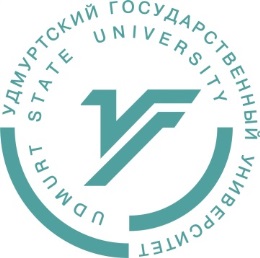 Удмуртский государственный университетИнститут дополнительного профессионального образованияЦентр довузовского образования426034, Ижевск, ул. Университетская, 1,корпус 2, каб.123www.udsu.ru, e-mail: fdo@uni.udm.ru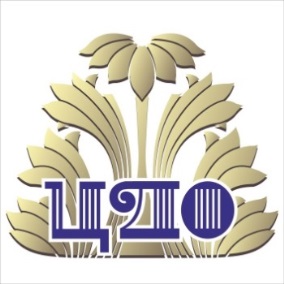 